Администрация городского округа город БорНижегородской областиПОСТАНОВЛЕНИЕО внесении изменений в Положение об учете и ведении реестра муниципального имущества городского округа город Бор Нижегородской области, утвержденное постановлением администрации городского округа город Бор Нижегородской области от 24.08.2011 № 4451В соответствии с Гражданским кодексом Российской Федерации, Федеральным законом от 06.10.2003 N 131-ФЗ "Об общих принципах организации местного самоуправления в Российской Федерации", Порядком ведения органами местного самоуправления реестров муниципального имущества, утвержденного Приказом Министерства экономического развития Российской Федерации от 30.08.2011 N 424, Положением об осуществлении права муниципальной собственности городского округа город Бор Нижегородской области, утвержденным решением Совета депутатов городского округа г. Бор от 31.05.2011 N 44, администрация городского округа г.Бор постановляет:Внести изменения в Положение об учете и ведении реестра муниципального имущества городского округа город Бор Нижегородской области (далее – Положение), утвержденное постановлением администрации городского округа город Бор Нижегородской области от 24.08.2011 N 4451 (в ред. постановлений от 28.05.2012 N 2698, от 28.02.2014 N 1193, от 29.05.2018 N 3052, от 12.05.2023 №2771):1.1. Изложить пункт 4.1  Положения в следующей редакции: «4.1. Для контроля учета муниципального имущества, имеющегося у правообладателя, закрепленного учредителем либо приобретенного им по договорам или иным основаниям, правообладатель представляет в Департамент имущества:до 01 февраля текущего года - карту учета и перечни согласно Приложениям    N 6 - 12 к настоящему Положению (по состоянию на 01.01. текущего года);до 15 июля текущего года - карту учета и перечни согласно приложениям N 6, 7, 11 к настоящему Положению (по состоянию на 01.07. текущего года).Сведения, подписанные руководителем и главным бухгалтером, представляются правообладателем на бумажных носителях».В приложениях № 6,7,8,9,10,11,12 к Положению слова: «на 01.01.20___ года» заменить словами «на 01.__.20_______ года».Общему отделу администрации городского округа г. Бор (Е.А. Копцова) обеспечить опубликование настоящего постановления в сетевом издании "БОР-оффициал", газете "Бор сегодня" и размещение на официальном сайте www.borcity.ru.Глава местного самоуправления                                                              А.В.Боровский                                        Т.В. Чабонян,2-16-65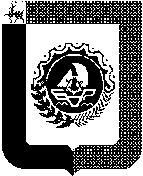  От 11.07.2023                                                                   4051               № _________